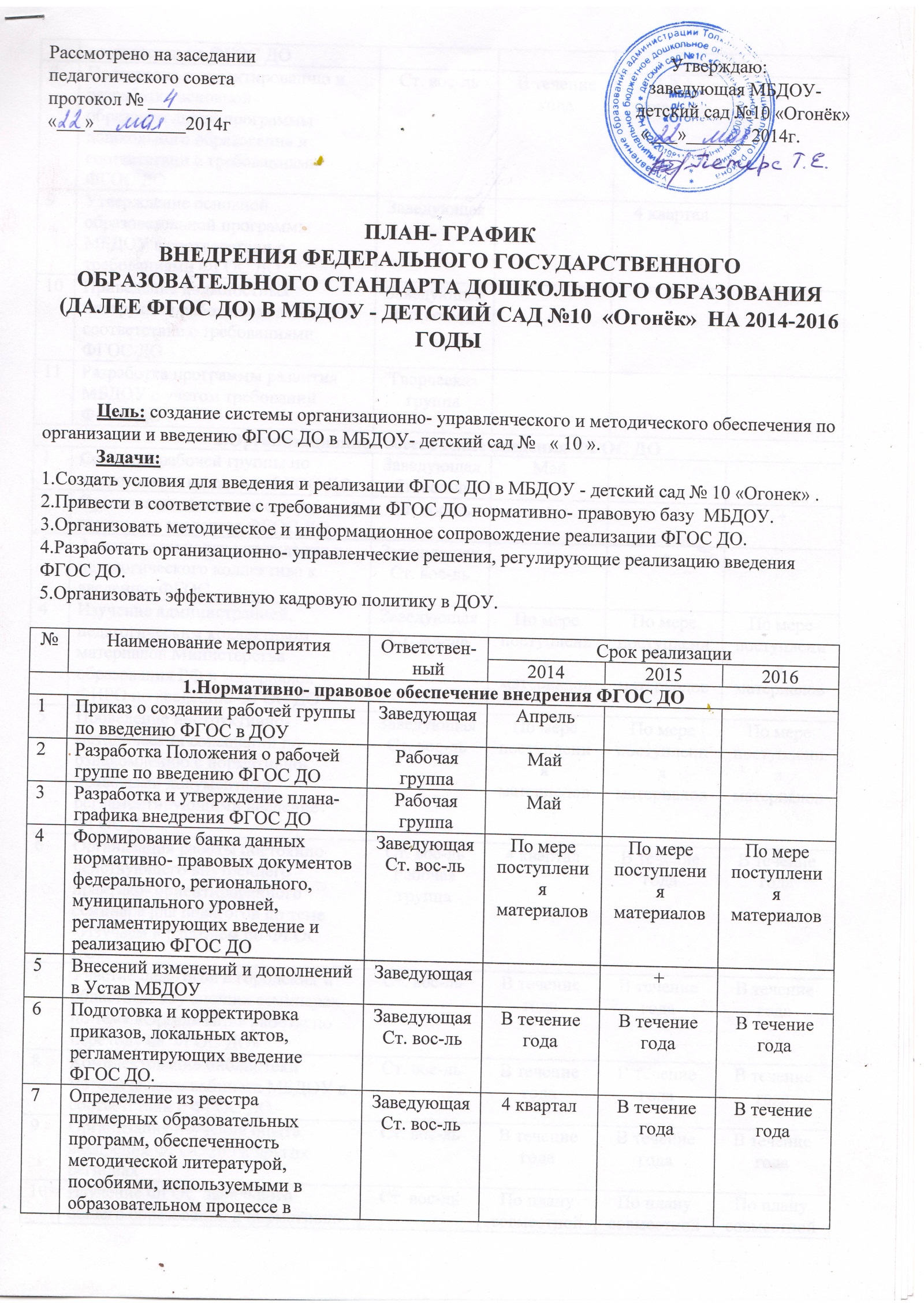 	8Подготовка к проектированию и разработке основной образовательной программы дошкольного образования в соответствии с требованиями ФГОС ДО Ст. вос-льВ течение года1,2,3 квартал9Утверждение основной образовательной программы МБДОУ в соответствии с требованиями ФГОС ДОЗаведующая 4 квартал+10Приведение должностных инструкций работников МБДОУ в соответствие с требованиями ФГОС ДОЗаведующаяСт. вос-ль+11Разработка программы развития МБДОУ с учетом требований ФГОС ДОТворческая группа+2.Организационное обеспечение введения ФГОС ДО2.Организационное обеспечение введения ФГОС ДО2.Организационное обеспечение введения ФГОС ДО2.Организационное обеспечение введения ФГОС ДО2.Организационное обеспечение введения ФГОС ДО2.Организационное обеспечение введения ФГОС ДО1Создание рабочей группы по подготовке и введению ФГОС ДОЗаведующаяСт. вос-льМай 2Организация деятельности рабочей группы по введению ФГОС ДОСт. вос-ль+++3Анализ готовности учреждения и педагогического коллектива к введению ФГОСЗаведующаяСт. вос-ль++4Изучение администрацией, педагогическим коллективом материалов Министерства образования РФ и материалов ФИРО по введению ФГОС ДОЗаведующаяСт. вос-льПо мере поступления материаловПо мере поступления материаловПо мере поступления материалов5Проведение инструктивно- методических совещаний по ознакомлению с нормативно- правовыми документами, регламентирующими введение ФГОС ДОЗаведующаяСт. вос-льПо мере поступления материаловПо мере поступления материаловПо мере поступления материалов6Организация работы постоянно действующего внутреннего практико- ориентированного семинара для педагогов по теме «Изучаем и работаем по ФГОС ДО»Ст. вос-льРабочая группа4 квартал В течение годаВ течение года7Участие педагогов в городских и областных обучающих семинарах по теме «Организация работы по переходу на ФГОС ДО»Ст. вос-льВ течение годаВ течение годаВ течение года8Комплектование библиотеки методического кабинета МБДОУ в соответствии с ФГОС ДОСт. вос-льВ течение годаВ течение годаВ течение года9Организация изучения опыта внедрения ФГОС ДО в других регионахСт. вос-льВ течение годаВ течение годаВ течение года10Изучение ФГОС начального общего образования и нормативно- правовые документы, регламентирующих деятельность в начальной школе в связи с введением ФГОССт. вос-льПо плану совместной деят-тиПо плану совместной деят-тиПо плану совместной деят-ти11Сравнительный анализ требований к структуре ООП дошкольного и начального общего образованияСт. вос-ль+3.Кадровое обеспечение3.Кадровое обеспечение3.Кадровое обеспечение3.Кадровое обеспечение3.Кадровое обеспечение3.Кадровое обеспечение1Создание ( корректировка) плана- графика повышения квалификации и переподготовки педагогических, руководящих работников и младших воспитателей в связи с введением ФГОС ДОЗаведующаяСт. вос-льОктябрь 2Реализация плана- графика повышения квалификации и переподготовки педагогических, руководящих работников и младших воспитателейЗаведующаяСт. вос-ль+++3Повышение квалификации педагогически работников через систему внутреннего обучения Ст. вос-ль В течение года в соответст-вии годовым планомВ течение года в соответст-вии годовым планомВ течение года в соответст-вии годовым планом4Составление прогноза обеспечения кадрами МБДОУ на перспективуЗаведующая +4.Методическое и информационное обеспечение введения ФГОС ДО4.Методическое и информационное обеспечение введения ФГОС ДО4.Методическое и информационное обеспечение введения ФГОС ДО4.Методическое и информационное обеспечение введения ФГОС ДО4.Методическое и информационное обеспечение введения ФГОС ДО4.Методическое и информационное обеспечение введения ФГОС ДО1Проведение педагогического совета «ФГОС- ориентир развития системы дошкольного образования РФ»ЗаведующаяСт. вос-льАвгуст 2Диагностика образовательных потребностей и профессиональных затруднений педагогов МБДОУСт. вос-ль +3Консультирование педагогов, родителей по проблеме внедрения ФГОС ДО с целью повышения уровня их компетентностиСт. вос-льРабочая группа+++4Проведение с педагогами ДОУ консультаций, круглых столов, семинаров, практикумов, мастер- классовСт. вос-ль+++5Тематическое обсуждение публикаций по ФГОС ДО в научно- методической литературе и периодических изданияхСт. вос-льРабочая группа+++6Обобщение опыта реализации ФГОС ДО педагогическим коллективом МБДОУСт. вос-ль++7Отчет руководителя рабочей группы по организации работы по переходу на ФГОС ДО за прошедший учебный год на педагогическом советеСт. вос-льМай Май 8Размещение на сайте МБДОУ информационных материалов о введении ФГОС ДОСт. вос-льВ течение годаВ течение годаВ течение года9Широкое информирование родителей (законных представителей) о подготовке к введению и порядке перехода на ФГОС ДО через наглядную информацию, сайт, проведение родительских собранийСт. вос-льПедагоги МБДОУ+++о10Обеспечение публичной отчетности о ходе и результатах введения ФГОС ДОРабочая группаМай Май 5.Материально- техническое обеспечение введения ФГОС ДО5.Материально- техническое обеспечение введения ФГОС ДО5.Материально- техническое обеспечение введения ФГОС ДО5.Материально- техническое обеспечение введения ФГОС ДО5.Материально- техническое обеспечение введения ФГОС ДО5.Материально- техническое обеспечение введения ФГОС ДО1Анализ материально- технического обеспечения на соответствие требованиям ФГОС ДОЗаведующаяСт. вос-ль+2Анализ учебно- методического обеспечения образовательного процесса на соответствие требованиям ФГОС ДОСт. вос-ль+3Анализ предметно- развивающей среды на соответствие требованиям ФГОС ДОСт. вос-ль+4Обеспечение материально- технического и образовательного обеспечения в соответствии с ФГОС ДОЗаведующая +++6.Финансово- экономическое обеспечение ФГОС ДО6.Финансово- экономическое обеспечение ФГОС ДО6.Финансово- экономическое обеспечение ФГОС ДО6.Финансово- экономическое обеспечение ФГОС ДО6.Финансово- экономическое обеспечение ФГОС ДО6.Финансово- экономическое обеспечение ФГОС ДО1Определение объемов расходов на подготовку и переход на ФГОС ДОЗаведующая Гл. бухгалтер+2Мониторинг финансового обеспечения реализации прав граждан на получение общедоступного и бесплатного дошкольного образования в условиях введения ФГОС ДО ( корректировка и выполнение муниципального задания)Заведующая ++3Получение лицензии на реализацию дополнительных образовательных программ и предоставление дополнительных образовательных услуг МБДОУЗаведующая ++